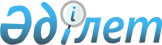 Абай аудандық мәслихатының 2020 жылғы 26 қарашадағы № 56/3-VI "Жер салығының базалық мөлшерлемелерін түзету туралы" шешімінің күші жойылды деп тану туралыШығыс Қазақстан облысы Абай аудандық мәслихатының 2021 жылғы 17 наурыздағы № 4/9-VII шешімі. Шығыс Қазақстан облысының Әділет департаментінде 2021 жылғы 25 наурызда № 8464 болып тіркелді
      ЗҚАИ-ның ескертпесі.

      Құжаттың мәтінінде түпнұсқаның пунктуациясы мен орфографиясы сақталған.
      Қазақстан Республикасының 2016 жылғы 6 сәуірдегі "Құқықтық актілер туралы" Заңының 27, 50 баптарына сәйкес, Абай аудандық мәслихаты ШЕШІМ ҚАБЫЛДАДЫ:
      1. Абай аудандық мәслихатының 2020 жылғы 26 қарашадағы "Жер салығының базалық мөлшерлемелерін түзету туралы" № 56/3-VІ (нормативтік құқытық актілерді мемлекеттік тіркеу Тізілімінде № 7911 болып тіркелген, Қазақстан Республикасы нормативтік құқықтық актілерінің эталондық бақылау банкінде 2020 жылғы 4 желтоқсанда жарияланған) шешімінің күші жойылды деп танылсын.
      2. Осы шешім оның алғашқы ресми жарияланған күнінен кейін күнтізбелік он күн өткен соң қолданысқа енгізіледі.
					© 2012. Қазақстан Республикасы Әділет министрлігінің «Қазақстан Республикасының Заңнама және құқықтық ақпарат институты» ШЖҚ РМК
				
      Сессия төрағасы

А. Елубаев

      Мәслихат хатшысы

Е. Лдибаев
